NA = Nationwide Arena	EL = EXPRESS LIVE! 	HR= Hyatt Regency		GCCC = Greater Cols. Convention Center	AD = Arena District		HP = Huntington ParkCALENDARS ARE SUBJECT TO CHANGE. NOT FOR EXTERNAL DISTRIBUTION.June 2019 Calendar of Events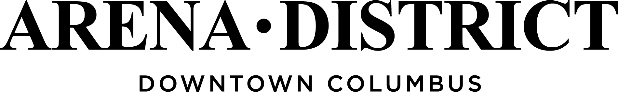 June 2019 Calendar of EventsJune 2019 Calendar of EventsJune 2019 Calendar of EventsJune 2019 Calendar of EventsJune 2019 Calendar of EventsJune 2019 Calendar of EventsSundayMondayTuesdayWednesdayThursdayFridaySaturday1GCCC = Columbus City Schools graduations, 8:30aGCCC = JVA Summerfest VolleyballAD = Breakthrough for Brain Tumors 5k (McFerson Commons), 8:30a2345678GCCC = JVA Summerfest VolleyballEL = Aly & AJ concert (outdoor), 6:30pHP = Columbus Clippers, 7:05pHP = Columbus Clippers, 7:05pEL = A Day To Remember - Raisin' Hell In The Heartland Tour (outdoor), 6:30pHP = Columbus Clippers, 7:05pHP = Columbus Clippers, 7:05pColumbus Arts Festival (Scioto Mile), 11:00a-10:30pNA = Columbus Destroyers, 7pHP = Columbus Clippers, 7:15pColumbus Arts Festival (Scioto Mile), 10:00a-10:30pEL = DMX/ Bone Thugs-N-Harmony (outdoor), 6:00pHP = Columbus Clippers, 7:15p9101112131415Columbus Arts Festival (Scioto Mile), 10:00a-5:00pHP = Columbus Clippers, 2:05pGCCC = Origins Game FairEst Attend = 11,000GCCC = Origins Game FairEst Attend = 11,000NA = Josh Groban concert, 7:30pGCCC = Origins Game FairEst Attend = 11,000Columbus Pride Festival (Scioto Mile), 4:00p-11:00pEL = Outlaws & Renegades Tour (outdoor), 6:00pGCCC = Origins Game FairEst Attend = 11,000Columbus Pride Parade & Festival (Scioto Mile), 10:30a-11pNA = Columbus Destroyers, 3:30pEL = Collective Soul and Gin Blossoms (outdoor), 6:30p16   Father’s Day171819202122GCCC = Origins Game FairNA = Pentatonix concert, 7:30pHP = Columbus Clippers, 7:05pHP = Columbus Clippers, 7:05pHP = Columbus Clippers, 12:05pGCCC = Pokemon Nat’l ChampionshipsZoo Animals at Exp Cols Visitor Center, 12:00p-1:00pEL = The Allman Betts Band (indoor), 6:30pHP = Columbus Clippers, 7:15pGCCC = Pokemon Nat’l ChampionshipsNA = Columbus Destroyers, 7pHP = Columbus Clippers, 7:15p23242526272829GCCC = Pokemon Nat’l ChampionshipsHP = Columbus Clippers, 2:05pNA = Willie Nelson Outlaw Music Festival, 2:30pEL = The National (outdoor), 6:30pHP = Columbus Clippers, 7:05pHP = Columbus Clippers, 7:05pGCCC = USA Powerlifting ChampionshipsNA = Blink-182 and Lil Wayne concert, 7:30pGCCC = USA Powerlifting ChampionshipsGCCC = USA Fencing Nat’l ChampionshipsComFest (Goodale Park)EL = Young The Giant + Fitz And The Tantrums (outdoor), 5:30pGCCC = USA Powerlifting ChampionshipsGCCC = USA Fencing Nat’l ChampionshipsComFest (Goodale Park)NA = Twenty One Pilots concert, 7:00p30GCCC = USA Fencing Nat’l ChampionshipsComFest (Goodale Park)NA = Twenty One Pilots concert, 7:00p